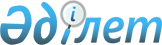 О проекте Закона Республики Казахстан "О поддержке использования возобновляемых источников энергии"Постановление Правительства Республики Казахстан от 30 декабря 2008 года № 1292
      Правительство Республики Казахстан 

ПОСТАНОВЛЯЕТ

:



      внести на рассмотрение Мажилиса Парламента Республики Казахстан проект Закона Республики Казахстан "О поддержке использования возобновляемых источников энергии".

      

Премьер-Министр




      Республики Казахстан                       К. Масимов


Проект      



Закон Республики Казахстан





О поддержке использовании возобновляемых источников энергии



      Настоящий Закон регулирует общественные отношения в области поддержки использования возобновляемых источников энергии, устанавливает правовые, экономические и организационные основы создания благоприятных условий для производства, передачи и потребления электрической и (или) тепловой энергии с использованием возобновляемых источников энергии.



Глава 1. Общие положения



      


Статья 1. Основные понятия, используемые в настоящем Законе



      В настоящем Законе используются следующие основные понятия:



      1) возобновляемые источники энергии - источники энергии, непрерывно возобновляемые за счет естественно протекающих природных процессов: энергия солнечного излучения, энергия ветра, гидродинамическая энергия воды для установок мощностью до тридцати пяти мегаватт, работающих в проточном (деривационном) режиме без изменения гидрогеологического режима рек, геотермальная энергия: тепло грунта, грунтовых вод, рек, водоемов, а также антропогенные источники первичных энергоресурсов: биомасса, биогаз и иное топливо из органических отходов, используемые для производства электрической и (или) тепловой энергии;



      2) квалифицированная энергопроизводящая организация - организация, осуществляющая производство электрической и (или) тепловой энергии с использованием возобновляемых источников энергии;



      3) нормативные потери электрической энергии - технологический расход электрической энергии на передачу и распределение электрической энергии по электрическим сетям;



      4) уполномоченный орган - государственный орган, осуществляющий руководство в области поддержки использования возобновляемых источников энергии;



      5) объект по использованию возобновляемых источников энергии - самостоятельное техническое устройство для производства электрической и (или) тепловой энергии с использованием возобновляемых источников энергии и соответствующей инфраструктурой (сооружениями, сетевыми объектами для выдачи энергии в сеть), технически необходимой для эксплуатации объекта по использованию возобновляемых источников энергии.

      


Статья 2. Законодательство Республики Казахстан в





                 



области поддержки использования возобновляемых





                 



источников энергии



      1. Законодательство Республики Казахстан в области поддержки использования возобновляемых источников энергии основывается на 
 Конституции 
 Республики Казахстан, состоит из настоящего Закона и иных нормативных правовых актов Республики Казахстан.



      2. Общественные отношения, возникающие в сфере производства и оборота биотоплива, регулируются законодательством Республики Казахстан о государственном регулировании производства и оборота биотоплива.



      3. Общественные отношения, возникающие в процессе производства, передачи и потребления электрической и (или) тепловой энергии, не урегулированные настоящим Законом, регулируются законодательством об электроэнергетике.



      4. Если международным договором, ратифицированным Республикой Казахстан, установлены иные правила, чем те, которые содержатся в настоящем Законе, то применяются правила международного договора.



Глава 2. Государственное регулирование в области






поддержки использования возобновляемых источников энергии



      


Статья 3. Если и формы государственного регулирования





                 



в области поддержки использования возобновляемых





                 



источников энергии



      1. Государственное регулирование в области поддержки использования возобновляемых источников энергии осуществляется в целях создания благоприятных условий для производства электрической и (или) тепловой энергии с использованием возобновляемых источников энергии для снижения энергоемкости экономики и воздействия сектора производства электрической и тепловой энергии на окружающую среду, и увеличения доли использования возобновляемых источников энергии при производстве электрической и (или) тепловой энергии в Республике Казахстан.



      2. Государственное регулирование в области поддержки использования возобновляемых источников энергии для производства электрической и (или) тепловой энергии включает:



      1) утверждение плана (программы) размещения объектов по использованию возобновляемых источников энергии;



      2) лицензирование;



      3) установление в программах развития электроэнергетики целевых показателей, доли возобновляемых источников энергии в общем объеме производства электроэнергии в Республике Казахстан;



      4) создание условий по подготовке и обучению казахстанских кадров и проведению научных исследований в области возобновляемых источников энергии;



      5) техническое регулирование;



      6) принятие нормативных правовых актов в области развития использования возобновляемых источников энергии.

      


Статья 4. Основные направления государственного





                 



регулирования в области поддержки использования





                 



возобновляемых источников энергии



      Государственное регулирование в области поддержки использования возобновляемых источников энергии осуществляется по следующим основным направлениям:



      1) создание благоприятных условий для строительства и эксплуатации объектов по использованию возобновляемых источников энергии;



      2) стимулирование производства электрической и (или) тепловой энергии с использованием возобновляемых источников энергии;



      3) предоставление инвестиционных преференций для строительства и эксплуатации объектов по использованию возобновляемых источников энергии;



      4) создание благоприятных условий для эффективной интеграции объектов по использованию возобновляемых источников энергии в единую электроэнергетическую, тепловую систему и рынок электрической и тепловой энергии Республики Казахстан;



      5) содействие выполнению международных обязательств Республики Казахстан по снижению выбросов парниковых газов.

      


Статья 5. Компетенция Правительства Республики





                 



Казахстан в области поддержки использования





                 



возобновляемых источников энергии



      Правительство Республики Казахстан:



      1) разрабатывает основные направления государственной политики в области использования возобновляемых источников энергии;



      2) утверждает программы развития и использования возобновляемых источников энергии;



      3) утверждает порядок осуществления мониторинга за использованием возобновляемых источников энергии;



      4) утверждает технические регламенты в области использования возобновляемых источников энергии.

      


Статья 6. Компетенция уполномоченного органа в области





                 



поддержки использования возобновляемых





                 



источников энергии



      Уполномоченный орган:



      1) реализует государственную политику в области поддержки использования возобновляемых источников энергии;



      2) разрабатывает программы развития и использования возобновляемых источников энергии;



      3) разрабатывает технические регламенты и вносит предложения по совершенствованию государственных стандартов в области проектирования, строительства, технической эксплуатации и техники безопасности объектов по использованию возобновляемых источников энергии для производства электрической и (или) тепловой энергии;



      4) разрабатывает и утверждает нормативные правовые акты в области использования возобновляемых источников энергии;



      5) утверждает план (программу) размещения объектов по использованию возобновляемых источников энергии;



      6) согласовывает проекты строительства объектов по использованию возобновляемых источников энергии мощностью двадцать пять мегаватт и выше;



      7) в порядке, установленном Правительством Республики Казахстан, осуществляет мониторинг за использованием возобновляемых источников энергии путем:



      учета энергетического потенциала возобновляемых источников энергии, уровня их освоения и доли производства электрической энергии в общем объеме производства электроэнергии в Республике Казахстан;



      определения соответствия объемов производства электрической энергии с использованием возобновляемых источников энергии целевым показателям;



      анализа уровня освоения потенциала возобновляемой тепловой энергии;



      8) осуществляет контроль за подключением объектов по использованию возобновляемых источников энергии к электрическим и (или) тепловым сетям энергопередающих организаций в соответствии с законодательством Республики Казахстан в области электроэнергетики;



      9) осуществляет координацию и взаимодействие государственных органов, субъектов частного предпринимательства и субъектов научной и научно-технической деятельности по осуществлению поддержки в сфере развития и использования возобновляемых источников энергии;



      10) осуществляет международное сотрудничество в области использования возобновляемых источников энергии.

      


Статья 7. Компетенция местных исполнительных органов





                 



областей (города республиканского значения,





                 



столицы) в области поддержки использования





                 



возобновляемых источников энергии



      Местные исполнительные органы областей (города республиканского значения, столицы):



      1) участвуют в реализации программ развития и использования возобновляемых источников энергии;



      2) разрабатывают региональные программы развития возобновляемых источников энергии с учетом размещения объектов по использованию возобновляемых источников энергии в отдаленных неэлектрифицированных населенных пунктах, где централизованное электроснабжение экономически нецелесообразно;



      3) проводят в регионе согласование проектов строительства объектов по использованию возобновляемых источников энергии мощностью до двадцати пяти мегаватт.



Глава 3. Поддержка использования возобновляемых






источников энергии



      


Статья 8. Поддержка при проектировании и строительстве





                 



объектов по использованию возобновляемых





                 



источников энергии



      1. Местные исполнительные органы областей (города республиканского значения, столицы) при разработке планов, экономических и социальных программ развития области (города республиканского значения, столицы) учитывают программы развития и использования возобновляемых источников энергии.



      2. Местные исполнительные органы областей (города республиканского значения, столицы) резервируют и предоставляют земельные участки, в том числе в водоохранных зонах и полосах, в соответствии с земельным законодательством Республики Казахстан под строительство объектов по использованию возобновляемых источников энергии в соответствии с планом (программой) размещения объектов по использованию возобновляемых источников энергии.



      3. Лица, осуществляющие проектирование и строительство объектов по использованию возобновляемых источников энергии, имеют право на получение инвестиционных преференций, в соответствии с законодательством Республики Казахстан об инвестициях.

      


Статья 9. Поддержка при продаже электрической и (или)





                 



тепловой энергии, произведенной с использованием





                 



возобновляемых источников энергии



      1. Региональные электросетевые компании, к электрическим сетям которых непосредственно подключены объекты по использованию возобновляемых источников энергии, обязаны покупать в полном объеме электрическую энергию, производимую соответствующими квалифицированными энергопроизводящими организациями, на компенсацию нормативных потерь электрической энергии в своих сетях в объеме не более пятидесяти процентов размера этих потерь.



      В случае превышения объема производства электрической энергии квалифицированными энергопроизводящими организациями пятидесяти процентов размера нормативных потерь соответствующей региональной электросетевой компании, оставшийся объем этой электрической энергии покупается системным оператором на компенсацию нормативных потерь электрической энергии в национальной электрической сети.



      2. Тепловая энергия, производимая и поставляемая квалифицированными энергопроизводящими организациями в общую систему теплоснабжения города или населенного пункта, с параметрами, соответствующими параметрам теплоносителя в общей системе, покупается энергоснабжающей организацией.



      Затраты на тепловую энергию, произведенную квалифицированной энергопроизводящей организацией, включаются в тариф энергоснабжающей организации в порядке, установленном законодательством Республики Казахстан о естественных монополиях.



      Квалифицированная энергопроизводящая организация согласовывает с энергоснабжающей организацией периоды выдачи тепловой энергии в общую сеть в зависимости от сезонного характера теплоснабжения.



      3. Квалифицированная энергопроизводящая организация самостоятельно устанавливает отпускную цену на электрическую энергию в размере, не превышающем уровня, установленного в технико-экономическом обосновании проекта строительства объекта по использованию возобновляемых источников энергии.



      4. Квалифицированные энергопроизводящие организации при поставке электрической энергии освобождаются от уплаты тарифов на услуги энергопередающих организаций.



      5. Затраты на передачу электрической энергии, произведенной квалифицированной энергопроизводящей организацией, включаются в тариф на услуги по передаче электрической энергии этих региональных электросетевых компании и системного оператора в порядке, установленном законодательством Республики Казахстан о естественных монополиях.



      6. Квалифицированные энергопроизводящие организации вправе заключать договора с потребителями на поставку электрической энергии.

      


Статья 10. Поддержка при подключении объектов по





                  



использованию возобновляемых источников





                  



энергии к электрическим и (или) тепловым





                  



сетям энергопередающей организации





                  



и передаче электрической и (или) тепловой





                  



энергии



      1. Новые объекты по использованию возобновляемых источников энергии, а также реконструированные с заменой пятидесяти процентов балансовой стоимости существующего объекта по использованию возобновляемых источников энергии, независимо от срока ввода в эксплуатацию, подключаются к ближайшей точке электрических и (или) тепловых сетей энергопередающей организации, соответствующей по классу напряжения или параметрам теплоносителя в общей сети теплоснабжения.



      2. Энергопередающая организация обеспечивает беспрепятственное и недискриминационное определение ближайшей точки электрических и (или) тепловых сетей, соответствующей по классу напряжения или параметрам теплоносителя в общей сети теплоснабжения, и подключение объектов по использованию возобновляемых источников энергии.



      3. В случае ограничения пропускной способности электрических сетей энергопередающих организаций приоритет должен предоставляться передаче электрической энергии, произведенной квалифицированной энергопроизводящей организацией.



      4. При диспетчеризации электрической мощности приоритетно используются электрогенерирующие объекты по использованию возобновляемых источников энергии.



      5. Расширение и реконструкция существующих электрических и тепловых сетей энергопередающих организаций для подключения объектов по использованию возобновляемых источников энергии, осуществляются собственником электрических и тепловых сетей с обязательным включением данных затрат в тарифы энергопередающей организации - собственника сетей в порядке, установленном законодательством Республики Казахстан о естественных монополиях.



      6. Возведение инфраструктурной части объектов по использованию возобновляемых источников энергии до точки подключения осуществляется собственником объекта по использованию возобновляемых источников энергии, с включением затрат в стоимость проекта.



Глава 4. Заключительные положения



      


Статья 11. Ответственность за нарушение настоящего Закона



      Лица, виновные в нарушении настоящего Закона, несут ответственность в соответствии с законами Республики Казахстан.

      


Статьи 12. Порядок введения в действие настоящего Закона



      Настоящий Закон вводится в действие по истечении десяти календарных дней после его первого официального опубликования.

      

Президент




      Республики Казахстан


					© 2012. РГП на ПХВ «Институт законодательства и правовой информации Республики Казахстан» Министерства юстиции Республики Казахстан
				